Edukacja zdalna przedszkole tydzień 4Temat tygodnia: Dbamy o nasza planetę.Karty pracy dzieci trzyletnie: 21, 22Karty pracy dzieci czteroletnie: 27, 28, 29Wtorek;Temat dnia: Cieszę się piękną i zdrową ZiemiąCele: kształtowanie poczucia rytmu, wyobraźni ruchowej, rozwijanie umiejętności wokalnych, doskonalenie umiejętności przeliczania w zakresie 3, wzbogacanie słownictwa.Zabawa 1."Jak wygląda Ziemia"- oglądanie modelu Ziemi - globusa lub zdjęć modelu Ziemi   w internecie.  Pobudzanie u dzieci ciekawości świata.Zabawa 2. "Spacer żuka"- opowieść ruchowa.Rodzic czyta opowiadanie. Dziecko stoi i wykonuje ruchy zgodnie z treścią opowiadania.Pewien mały żuk poszedł na spacer (dziecko maszeruje). Na swej drodze spotkał dużego jeża (dziecko zatrzymuje sie i patrzy w górę). Jeż był tak ogromny, że żuk musiał wysoko podskoczyć trzy razy (dziecko podskakuje i liczy do trzech).  Poszedł dalej (dziecko maszeruje). Lecz tam rosła bardzo gęsta trawa więc żuk musiał się schylić aby przejść ( dziecko pochyla się, idzie na ugiętych kolanach z pochylona głową). Gdy mu się to udało dotarł na bardzo piaszczysta drogę.  Trudne to zadanie dla żuka, trzeba szybciutko przebierać nogami (dzieci maszerują szybko poruszając nogami. Ale cóż to? Nie udało się/ Nasz żuk przewrócił się na plecy? (dzieci kładą się na plecach). Biedny mały żuk przebierał nogami tak szybko i kołysał sie na boki ( dzieci wykonują te czynności). Ale nie udawało mu się podnieść. Nagle zjawił się mocniejszy wiatr i przewrócił żuka z powrotem na nogi (cieci kładą się na bok a potem na brzuch  i wstają na nogi). Bardzo już zmęczony ale zadowolony żuk wrócił do domu i położył się aby odpocząć. (Dzieci idą powoli następnie kładą się i zwijają w kulkę).Zabawa 3 "Świat w naszych rękach" Zozi - słuchanie piosenki -  powtórzenie tekstu dwa razyCi co lubią segregację
Otóż oni mają rację
Gdy w osobne pojemniki
Lecą papier, szkło, plastiki

Cały świat jest w naszych rękach
Właśnie o tym ta piosenka
Możesz dbać o cały świat
Chociaż masz niewiele lat

Cały świat jest w naszych rękach
Właśnie o tym ta piosenka
Możesz dbać o cały świat
Chociaż masz niewiele lat

A recykling trudne słowo
Chodzi o to by na nowo
Z naszych śmieci zrobić coś
Papier, plastik albo szkło

Cały świat jest w naszych rękach
Właśnie o tym ta piosenka
Możesz dbać o cały świat
Chociaż masz niewiele lat

Cały świat jest w naszych rękach
Właśnie o tym ta piosenka
Możesz dbać o cały świat
Chociaż masz niewiele lat

Więc dorośli oraz dzieci
Posłuchajcie
Sprawą śmieci trzeba zająć się dziś
Żeby jutro dobrze żyć

Cały świat jest w naszych rękach
Właśnie o tym ta piosenka
Możesz dbać o cały świat
Chociaż masz niewiele lat

Cały świat jest w naszych rękach
Właśnie o tym ta piosenka
Możesz dbać o cały świat
Chociaż masz niewiele lat

Cały świat jest w naszych rękach
Właśnie o tym ta piosenka
Możesz dbać o cały świat
Chociaż masz niewiele latŚrodaTemat dnia: Jestem przyjacielem przyrody. Cele: rozwijanie spostrzegawczości i koncentracji uwagi, rozwijanie umiejętności orientowania się  w przestrzeni i schemacie własnego ciała, wdrażanie do uważnego słuchania opowiadań, rozwijanie zainteresowania literaturą.Zabawa 1. "Uciekająca pszczoła"- zabawa z elementem ścigania. Rodzic biegnie za dzieckiem(pszczołą ) po podwórku i próbuje je złapać. Kiedy rodzic złapie dziecko role się zamieniają. Osoba, która jest pszczołą naśladuje ruchem i dźwiękiem pszczołę (rozłożone ramiona, dźwięk bzzzzzzz).Zabawa 2. "Czy jestem przyjacielem przyrody?" - formułowanie odpowiedzi na pytanie na podstawie doświadczeń dzieci i opowiadania Janiny Krzemienieckiej i Barbary Lewandowskiej  "Wielka przygoda małej Zosi" .Rodzice czytają dzieciom	Biedronka- Kropeczka mieszkała na łące pod listkiem koniczyny. Dobrze jej tu było. Przyszła na łąkę a Zosia. Posadziła małą biedronkę na dłoni i powiedziała: masz czerwona sukieneczkę to i domek musisz mieć czerwony. I zamknęła Kropeczkę w pudełku od zapałek. Były tu cztery gładkie ściany, ale nie było koniczyny, ani grzejącego słonka, ani błękitnego nieba. Rodzice zadają pytanie:Czy Zosię można nazwać przyjacielem przyrody? Dlaczego?	A kiedy wieczorem Zosia zasnęła, poczuła nagle, że robie się coraz to mniejsza i mniejsza... Wreszcie była taka malutka, że mogłaby się wykąpać w mamusinym naparstku jak w wannie. Wtedy przyszła do niej Kropeczka.- Chodź ze mną powiedziała. I Zosia poszła z biedronką na łąkę. Teraz trawy wydawały jej się wielkie jak drzewa. Szumiały jak las. Z gęstwiny wyszedł ogromny chrząszcz. - Kto mi przeszkadza spać???- mruczał rozgniewany. Zosia przestraszyła się jego ogromnych rogów. Zaczęła uciekać co sil w małych nóżkach. O mało nie wpadła w gęstą sieć pająka! w tej sieci siedziała zapłakana pszczoła. - Uwolnię Cię, nie płacz... Obiecała Zosia. Małymi paluszkami zrywa nitki. Prędko, prędko! Bo pająk może wrócić lada chwila. Oho!  Juz nadchodzi. Z daleka krzyczy: Ja Wam dam! ja Wam dam! Może sobie krzyczeć! Nic juz nie zrobi pszczole ani Zosi. Pszczoła poleciała z Zosia do ula. Strażniczka zaprowadziła je do królowej. Opowiedziała Zosi o całej przygodzie. Bzz,bzz, bzzz zabrzęczała królowa. Jesteś bardzo dzielna Zosiu a w nagrodę weź dwa dzbany miodu. Rodzice zadają pytania:Co się stało gdy Zosia zasnęła?Jakie zwierzęta spotkała Zosia?	Wyszła Zosia z ula. Dźwiga dzbany miodu. Miodek pachnie smakowicie. Spróbowała raz i drugi... Nie zdążyła po raz trzeci oblizać paluszków. Z wielkim szumem i bzyczeniem nadleciały osy łakomczuchy. W mig wylizały dzbany i dalej ruszyły gonić Zosię!!! A żądła miły ostre jak szpileczki! Kto wie co by się stało z Zosią gdyby Kropeczka nie przybiegła na pomoc. Siadaj mi na grzbiecie!!!-  zawołała. Rozwinęła skrzydełka... i frunęła wysoko. - Już mnie nie złapiecie obrzydliwe osy!- cieszyła się Zosia. Zaraz wam pokażę. Zyg zyg zyg - marcheweczka.  Podniosła rączki... i poleciała w dół!  Chlup! Wpadła w środek ogromnego stawu.  Karp, który tu mieszkał bardzo się zdziwił: Jeszcze takiej ryby nigdy nie widziałem. Może zjeść ja na śniadanie?  Nie zjesz karpiu Zosi!  Bo po wędce już ucieka z wody! Usiadła na listku jak na wysepce. I martwi się: Kto mi pomoże dopłynąć do brzegu? - Ja! Powiedział nartnik- przecież umiem sunąć po wodzie! Siadła Zosia nartnikowi na grzbiecie. Za chwilę była na brzegu. Spotkała tu pracowite mrówki. - Co robicie spytała? Ale mrówki nie miały czasu na rozmowę. Naprawiały mrowisko, które nocą popsuł deszcz. Zosia pomagała im w pracy. A potem mrówki pokazały jej całe mrowisko. Taki była tam ruch i gwar jak na ulicach prawdziwego miasta. Najbardziej podobał się Zosi żłobek. Tu wylęgały się z jajeczek malutkie mrówki. Opiekowała się nimi Zosia, dopóki nie podrosły. A kiedy juz umiały chodzić poszła z nimi na spacer. Wesoło bawiły się na łące. Rodzice zadają pytanie: Jakie zwierzęta spotkała Zosia. Nagle rozległ się hałas, tupanie. To chłopcy przybiegli na łąkę z siatką na motyle. Mrówki uciekły. Zosia schowała się pod listkiem. Zaszumiało, zahuczało, zachwiał się listek... i już Zosia zaplątana w gęstą siatkę. Na pomoc!!! - Krzyczała. Głos miała cichy jak szelest trawki. Nikt jej nie słyszał. Masz czerwona sukienkę to i domek musisz mieć czerwony. - Powiedział chłopiec. I zamknął ją w pudełku od zapałek. Były tu gładkie ściany. Ale nie było zielonego listka ani grzejącego słońca, ani błękitnego nieba. I wtedy Zosia obudziła się. A potem otworzyła pudełko. Biedroneczko - Kropeczko leć na łąkę do pachnącej koniczyny, błękitnego nieba i grzejącego słonka!Rodzice pytają dziecko:Co się stało gdy dzieci złapały Zosię w siatkę na motyle?Co zrobiła Zosia gdy się obudziła?Jak zachowuje się przyjaciel przyrody?Czy T jesteś przyjacielem przyrody?Zabawa 3 "Świat w naszych rękach" Zozi - słuchanie piosenki -  powtórzenie tekstu dwa razy.CzwartekTemat dnia : Po co nam prąd? Cele: wdrażanie do bezpiecznego korzystania z urządzeń elektrycznych, poznanie sposobów wykorzystania prądu, rozwijanie umiejętności wokalnych, kształtowanie umiejętności myślenia przyczynowo- skutkowego Zabawa 1. Po co nam prąd?- rozmowa na temat sposobów wykorzystania prądu na podstawie doświadczeń dzieci i pierwszej części opowiadania Grzegorza Kasdepke "Pstryk"Pstryk- Uważaj teraz będzie się działo- mruknął Dominik, włączając elektryczny czajnik. Zanim Junior zdążył podkulić ogon, w całym domu błysnęło, huknęło- a potem zapadła ciemność. I cisza. Przestało grać radio. , przestały pracować lodówka i pralka. Przestał działać komputer i nawet Junior przestała sapać. I nawet Junior przestała sapać choć nie był na prąd. . Widać wszystko to zrobiło na nim duże wrażenie. Pierwsza odezwała się babcia Marysia. Dominiki!- Zawołała z drugiego pokoju. To twoja sprawka!- Prowadzę wykład- Odkrzyknął dyplomatycznie Dominik.- O czym?- głos babci dochodził juz z korytarza.- Nie mów, że o elektryczności!. - Mogę nie mówić...- mruknął Dominik.- Hau!- dodał mu otuchy Junior. Zza drzwi dobiegł ich szelest, trzask, odgłosy majsterkowania przy elektrycznych korkach- i naraz z głośnika radia popłynęła muzyka, a lodówka wzdrygnęła się, jak po przebudzeniu z krótkiej drzemki, i znowu zaczęła pracować. Dominik i Junior zmrużyli oczy.- Przecież tata Ci mówił- zasapała babcia, wchodząc do kuchni, żebyś nie włączał tego czajnika gdy pracuje pralka tak?! Jutro przyjadą elektrycy i wszystko naprawią! A na razie trzeba uważać bo przewody elektryczne w tym mieszkaniu są słabe i to dlatego! Chcesz wywołać pożar?- Hau - uspokoił ją Junior. Ale babcia Marysia nie była uspokojona: zakazała Dominikowi zabaw w kuchni. Przez co dalsza część wykładu musiał odbyć się w łazience. Zabawa 2.Rozmowa na temat zagrożeń wynikających z niewłaściwego korzystania z urządzeń elektrycznych. Na podstawie opowiadania.Próba odpowiedzi na pytaniaCo się stało w domu Dominika, kiedy włączył elektryczny czajnik?
– Co mogło być tego powodem?
– Jakie urządzenia domowe przestały działać? Dlaczego?
-Co zrobiła babcia?Zabawa 3. "Świat w naszych rękach" Zozi - nauka piosenki na pamięć- śpiewanie piosenki.Ci co lubią segregację
Otóż oni mają rację
Gdy w osobne pojemniki
Lecą papier, szkło, plastiki

Cały świat jest w naszych rękach
Właśnie o tym ta piosenka
Możesz dbać o cały świat
Chociaż masz niewiele lat

Cały świat jest w naszych rękach
Właśnie o tym ta piosenka
Możesz dbać o cały świat
Chociaż masz niewiele lat

A recykling trudne słowo
Chodzi o to by na nowo
Z naszych śmieci zrobić coś
Papier, plastik albo szkło

Cały świat jest w naszych rękach
Właśnie o tym ta piosenka
Możesz dbać o cały świat
Chociaż masz niewiele lat

Cały świat jest w naszych rękach
Właśnie o tym ta piosenka
Możesz dbać o cały świat
Chociaż masz niewiele lat

Więc dorośli oraz dzieci
Posłuchajcie
Sprawą śmieci trzeba zająć się dziś
Żeby jutro dobrze żyć

Cały świat jest w naszych rękach
Właśnie o tym ta piosenka
Możesz dbać o cały świat
Chociaż masz niewiele lat

Cały świat jest w naszych rękach
Właśnie o tym ta piosenka
Możesz dbać o cały świat
Chociaż masz niewiele lat

Cały świat jest w naszych rękach
Właśnie o tym ta piosenka
Możesz dbać o cały świat
Chociaż masz niewiele latPiątekTemat dnia: Co zrobię dla Ziemi? Czy to się jeszcze przyda.Cele: kształtowanie świadomości ekologicznej, kształtowanie umiejętności współpracy i współdziałania, rozwijanie wiedzy na temat wtórnego  wykorzystania odpadów i konieczności ochrony przyrody.Zabawa 1. "Dżdżownice"- zabawa z elementem pełzania. Dziecko  kładzie się na brzuchu. Zadaniem dziecka jest jak najszybsze dotarcie do ustalonego z rodzicem punktu pełzając jak dżdżownica- dzieci leżą na brzuchu. Przedramiona oparte o podłogę, podnoszą biodra do góry i opuszczają przesuwając się do przodu.Zabawa 2 "Start rakiety" Dzieci naśladują rakietę przy starcie. Klaszczą wolno w ręce i tupią nogami kołysząc się raz w lewo a raz w prawo. Przyspieszają tempo klaskania i tupania. Obracają się szybko, uderzają dłońmi w kolana. Podskakują wysoko do góry z wyprostowanymi ramionami  krzycząc hura!!!Zabawa3. "Obietnica"- wiersz, Iwona SalachRodzic czyta dziecku wierszGdy do lasu pójdą dzieci, żadne w lesie nie naśmieci,bo papierki i butelki dają pożar czasem wielki.Każdy malec obiecuje, że przyrodę uszanuje.Nie wystraszy w lesie zwierza, co do wody właśnie zmierza. Nie zabrudzi rzeki także, dba o czystość, dba a jakże!A więc dziecię moje młode, przed zagłada chroń przyrodę. Rozmowa na temat wiersza i wspólne znalezienie odpowiedzi na pytania: Czy w lesie można śmiecić?Dlaczego nie można śmiecić w lesie? Na koniec rodzice i dziecko ustalają zasady  właściwego zachowania w lesie. Zabawa4. "Drugie życie butelki"- wykonanie  z plastikowej butelki oraz materiałów plastyczno technicznych zabawki, grzechotki, owada, pojazdu. Zabawa 5 "był sobie strach" - malowanie farbami  według inwencji twórczej dzieci do utworu J. S. Bach "Toccata"Zabawa 6. "Strach jest potrzebny" - zaprezentowanie różnych sytuacji z życia, w których należy wykazać się ostrożnością, uwagą i roztropnością. Zaznaczenie sytuacji życiowych, w których występuje uzasadniony lęk i obawy. Np: opieka nad chorym dzieckiem, prowadzenie auta, obsługa urządzeń elektrycznych, obsługa maszyn rolniczych, przejście przez jezdnię. 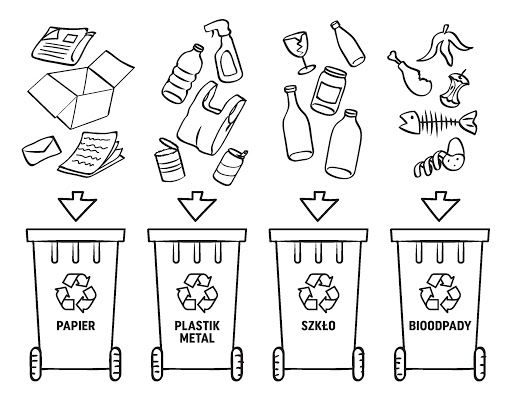 